Passionate about opera for everyone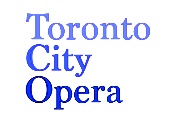 Gift of marketable securities				Letter of authorization from donor to brokerTo transfer securities to Toronto City Opera, please complete this form and send a copy to your Broker. It is important that you send us a copy of this form as well so we can track your donation and send you a tax receipt. Please send a signed copy to info@torontocityopera.comPlease note, all transfers are subject to review, approval and acceptance by Toronto City Opera.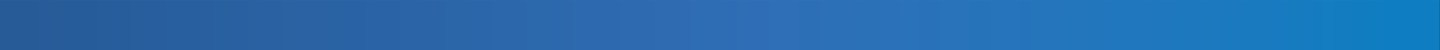 NameAddressPhonePlease select how you’d like to receive your receipt:City Province Postal Code EmailMailEmail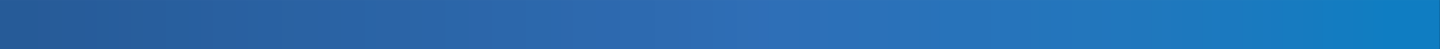 Broker’s NameBroker’s Telephone Number Broker’s EmailNumber of Shares Name of Security CUSIP#Expected Date of TransferPlease noteyour tax receipt will be valued as per applicable Canada Revenue Agency Financial Institution Name on Account Account #General operating and production fundI would like my gift to be designated where the need is greatest.Other DesignationTransfer To:				Donors:BMO Investorline								Please direct all inquiries to Mark WilsonInstitution Number: 001							info@torontocityopera.comCUID (Cdn Broker Code): NTDT						Dealer Code: 9185DTC Code: 5043Account #: 230-87377Account Name: Toronto City OperaMAKE A DONATION IN FOUR EASY STEPS:Obtain this letter of authorization from our website www.torontocityopera.comComplete all sections, most importantly, the CUSIP# which will be provided by your broker or investment advisor which serves as a transaction number in case the transfer needs to be tracked.For privacy reasons, your broker cannot disclose your name to us, so please complete the Donor/Client Information, including your daytime phone number.Send the completed transfer form to your broker or investment advisor who will initiate, and be responsible for the transfer. If you are using a self-directed brokerage, you will need to call your financial institution and ask them to initiate the transfer. Toronto City Opera is not responsible for the transfer.Notify Toronto City Opera by emailing a copy of the completed letter of authorization to info@torontocityopera.comThis step is important because securities are transferred into our account on an anonymous basis. Notifying us will ensure you receive our thanks, any appropriate recognition, and your official receipt for income tax purposes.Note: Your receipt will be valued based on the closing price on the day the shares are legally transferred to the Toronto City Opera’s account at BMO Investorline.